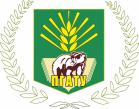 МИНИСТЕРСТВО НАУКИ И ВЫСШЕГО ОБРАЗОВАНИЯ РОССИЙСКОЙ ФЕДЕРАЦИИфедеральное государственное бюджетное образовательное учреждение высшего образования «Пермский государственный аграрно-технологический университет имени академика Д.Н. Прянишникова»(ФГБОУ ВО Пермский ГАТУ)Акт приема-передачи дел в архивНаименование структурного подразделенияза  ____________В данный раздел описи внесено  _1__ (одна)  единица хранения ПередалДолжность составителя описи		       личная подпись				           Ф.И.О.Принял				      личная подпись         				 Ф.И.О.УТВЕРЖДАЮДолжность руководителя структурного подразделения___________ / __________________ /   (подпись)          (расшифровка подписи)______________________ 20 _____ г.№п/пИндекс делаЗаголовок дела(тома, части)Крайние датыКол-во листовПримечание1234561